APORTE CULTURALEGIPTO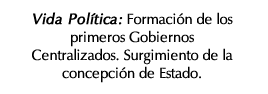 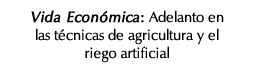 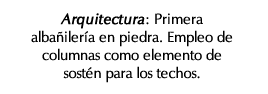 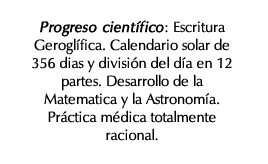 